Εγκαινιάζεται την Κυριακή το Λαογραφικό Μουσείο ΟίτηςΟ Δήμος Λαμιέων, η Τοπική Κοινότητα Οίτης και ο Σύλλογος Οιταίων Φθιώτιδας με ιδιαίτερη χαρά σας προσκαλούν στα εγκαίνια του Λαογραφικού Μουσείου Οίτης που θα πραγματοποιηθούν την Κυριακή 12 Αυγούστου και ώρα 8.00 μ.μ.. Στο χώρο έχουν συγκεντρωθεί κειμήλια και παραδοσιακά εκθέματα της Οίτης που συγκέντρωσαν με μεράκι οι κάτοικοι της όμορφης Τοπικής μας Κοινότητας με στόχο να διασώσουν την παράδοση, τα ήθη και τα έθιμα του τόπου μας.Παράλληλα θα λειτουργήσει έκθεση ζωγραφικής του εικαστικού Οδυσσέα Κοτσιμπού καθώς και έκθεση τοπικών προϊόντων και εδεσμάτων. Θα ακολουθήσει συναυλία με το Ντίνο Κουλό (μπουζούκι - τραγούδι), Γρηγόρη Αγραφιώτη (κιθάρα - τραγούδι) και Πύρρο Πουλίτσα (μπουζούκι).                                                                                      Από το Γραφείο Τύπου του Δήμου Λαμιέων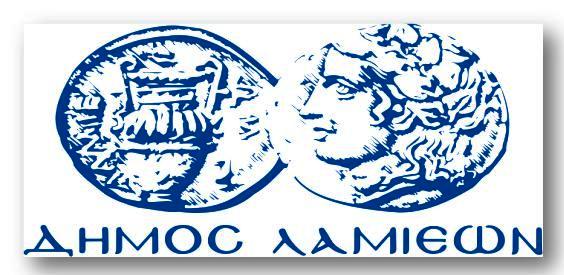 ΠΡΟΣ: ΜΜΕΔΗΜΟΣ ΛΑΜΙΕΩΝΓραφείου Τύπου& Επικοινωνίας                                                       Λαμία, 9/8/2018